          اسم الطالبة / .  .  .  .  .  .  .  .  .  .  .  .  .   .  .  .  .  .  .السؤال الأول  : اختاري الإجابة الصحيحة بوضع دائرة حول الحرف الدال عليها  :السؤال الثاني  : فسري ما يلي تفسيرا فيزيائيا :إذا بدأت الأرض في الانكماش , ولكن كتلتها ثابتة ,  فماذا يمكن أن يحدث لقيمة تسارع الجاذبية g على سطحها ؟                                                        .......................................................................................................................................................تسمى تجربة كافندش أحيانا ( إيجاد كتلة الأرض ) ؟.......................................................................................................................................................السؤال الثالث :  اكملي الفرغات التالية بما يناسبها من الكلمات :نتائج تجربة كافندش .............................................. و .......................................يزودنا القمر الاصطناعي لاندسات 7  بصورة للأرض تستعمل .................................... و......................................استنادا بـ ....................................فأن كتلة الجاذبية وكتلة القصور متساويتان .يتحرك القمر الاصطناعي الذي يدور على ارتفاع ثابت عن الأرض حركة ................................يظهر رواد الفضاء في مركبة فضائية في حالة تسمى ( zero – g  ) بـ ..........................يكون تسارع الجاذبية على سطح الأرض بـ .................... في اتجاه ..................السؤال الرابع :  قارني بين كتلة القصور وكتلة الجاذبية   : السؤال الخامس  : إذا كان البعد بين مركزي كرتين 2.0 m  وكانت كتلة إحداهما 10.0 kg  وكتلة الأخرى6.0  kg  ، فما قوة الجاذبية بينهما ؟  علما بأن ثابت الجذب الكوني يساوي 6.67 x 10-11 N.m2/kg2  . .........................................................................................................................إذا كان وزن أخيك الذي كتلته 80 kg على سطح القمر هو   128 Nفما قيمة مجال الجاذبية للقمر على سطحه ؟           .........................................................................................................................اختبار فيزياء 2 الفصل الأول والثانياسم الطالب:  								الصف: السؤال الأول : اكتب المصطلح العلمي لكل مما يلي : 1.  ........................................ الحركة التي تصف دوران الجسم حول نفسه.2. ......................................... قوة غير حقيقة نشعر بها تظهر بانحراف الجسم عن الخط المستقيم.3. ......................................... مربع النسبة بين زمنين دورين لكوكبين حول الشمس يساوي مكعب النسبة بين متوسطي بعديهما عن الشمس.4. ......................................... مقياس لممانعة أو مقاومة الجسم لأي نوع من أنواع القوى المؤثرة فيه. 5. ......................................... المسافة العمودية من محور الدوران حتى نقطة تأثير القوة. السؤال الثاني : ضع علامة صح ( √ ) أمام العبارة الصحيحة وعلامة خطأ ( X ) أما العبارة الخاطئة لكل مما يلي: 1. شدة مجال الأرض تعتمد على كتلة الأرض لا على كتلة الجسم. (      )2. تقسم المذنبات حسب زمنها الدوري إلى مجموعتين. (      )3. وحدة قياس السرعة الزاوية هي m/s (      )4. إذا أثرت قوة عمودية في أبعد نقطة عن مفصلات باب حر الدوران فإن عزمها أكبر ما يكون. (      )السؤال الثالث : حل المسألة التالية: (كتابة القانون بدرجة والتعويض بدرجتين وكتابة الجوابي النهائي مع الوحدة بدرجتين)1. يلعب محمد وأحمد على أرجوحة أفقية طولها 2.15 m بحيث يحافظان على وضع الاتزان للعبة، فإذا كانت كتلة محمد 60 kg وكتلة أحمد 55 kg فما بعُد نقطة الارتكاز عن كل منهما؟ (أهمل وزن لوح الأرجوحة). (كتابة القانون بدرجة وكتابة التعويض بدرجة وكتابة الجوابي النهائي مع الوحدة بدرجتين)2. إذا كان التسارع الزاوي لإطارات عربة نقل 12.5 rad/s2 ونصف قطر الإطار الواحد للعربة 30 cm فما مقدار التسارع الخطي للعربة ؟ (كتابة القانون مع التعويض بدرجة وكتابة الجواب النهائي مع الوحدة بدرجة)اختبار فيزياء 2 الفصل الأول والثانياسم الطالب:  								الصف: نموذج ( أ )السؤال الأول : اكتب المصطلح العلمي لكل مما يلي : 1.  ......................................... ينص على أن مدارات الكواكب إهليجية، وتكون الشمس في إحدى البؤرتين. 2. ......................................... هي حالة يكون فيها الوزن الظاهري للجسم صفراً. 3. ......................................... عبارة عن نقطة في الجسم تتحرك بالطريقة نفسها التي يتحرك بها الجسيم النقطي.السؤال الثاني : اذكر شروط الاتزان الميكانيكي:1. ....................................... 				2. .......................................السؤال الثالث : ضع علامة صح ( √ ) أمام العبارة الصحيحة وعلامة خطأ ( X ) أما العبارة الخاطئة لكل مما يلي: 1. العالم كوبر نيكس توصل إلى أن الأرض والكواكب تدور جميعها حول الشمس. (      )2. الاتزان الانتقالي هو ان يكون مجموع العزوم المؤثرة على الجسم تساوي صفر. (      )3. يستعمل الميزان ذو الكفتين لقياس كتلة القصور. (      )السؤال الرابع : اختر الإجابة الصحيحة لكل من العبارات التالية: السؤال الخامس : حل المسألة التالية: (كتابة القانون مع التعويض بدرجة وكتابة الجواب النهائي مع الوحدة بدرجة)1. افترض أن قمراً اصطناعياً يدور حول الأرض على ارتفاع 360 km فوق سطحها. فإذا علمت أن كتلة الأرض تساوي 5.97 x 1024 kg  ونصف قطر الأرض 6.38 x 106 m فما مقدار سرعة القمر المدارية؟ 2. إذا كان قطر الكرة المستخدمة في فأرة الحاسوب 2.0 cm وحركت الفأرة 12 cm فما الإزاحة الزاوية للكرة ؟ اختبار فيزياء 2 الفصل الأول والثانياسم الطالب:  								الصف: نموذج ( ب )السؤال الأول : اكتب المصطلح العلمي لكل مما يلي : 1.  ......................................... هي قوة غير حقيقية نشعر بها تظهر وكأنها تدفع الجسم إلى الخارج.2. ......................................... هي الحركة التي تصف دوران الجسم حول نفسه. 3. ......................................... ينص على أن الخط الوهمي من الشمس إلى الكواكب يمسح مساحات متساوية في فترات زمنية متساوية.السؤال الثاني : متى يكون الجسم أكثر استقراراً ؟ اذكر حالتين :1. .................................................			2. .................................................السؤال الثالث : ضع علامة صح ( √ ) أمام العبارة الصحيحة وعلامة خطأ ( X ) أما العبارة الخاطئة لكل مما يلي: 1. أول من نجح في قياس ثابت الجذب الكوني ( G ) هو العالم كبلر. (      )2. الاتزان الانتقالي هو ان يكون مجموع العزوم المؤثرة على الجسم تساوي صفر. (      )3. عند فتح باب ينعدم العزم إذا كانت القوة المؤثرة عمودية وفي أبعد نقطة عن المفصلات. (      )السؤال الرابع : اختر الإجابة الصحيحة لكل من العبارات التالية: السؤال الخامس : حل المسألة التالية: (كتابة القانون مع التعويض بدرجة وكتابة الجواب النهائي مع الوحدة بدرجة)1. افترض أن قمراً اصطناعياً يدور حول الأرض على ارتفاع 360 km فوق سطحها. فإذا علمت أن كتلة الأرض تساوي 5.97 x 1024 kg  ونصف قطر الأرض 6.38 x 106 m فما مقدار زمنه الدوري؟ 2. يتطلب شد صامولة في محرك سيارة عزماً مقداره 40 N.m إذا استخدمت مفتاح شد طوله 20 cm فأثرت في نهاية المفتاح بقوة تميل بزاوية 50o فما مقدار القوة التي يجب أن تؤثر بها؟اختبار فيزياء 2 الفصل الأول والثانياسم الطالب:  								الصف: نموذج ( ج )السؤال الأول : اكتب المصطلح العلمي لكل مما يلي : 1.  ......................................... هي قوة غير حقيقة نشعر بها تظهر بانحراف الجسم عن الخط المستقيم.2. ......................................... هو مقياس لمقدرة القوة على إحداث الدوران.3. ......................................... الأجسام تجذب أجساماً أخرى بقوة تتناسب طردياً مع حاصل ضرب كتلتها، وعكسياً مع مربع المسافة بين مراكزها.السؤال الثاني : يتم وصف الحركة الدورانية من خلال مفاهيم رئيسية أذكر اثنين منها : 1. ....................................... 				2. .......................................السؤال الثالث : ضع علامة صح ( √ ) أمام العبارة الصحيحة وعلامة خطأ ( X ) أما العبارة الخاطئة لكل مما يلي: 1. يكون العزم موجب إذا كان اتجاه الدوران عكس عقارب الساعة. (      )2. حركة القمر الاصطناعي حول الأرض تشبه تماماً حركة الأرض حول الشمس. (      )3. ثابت الجذب الكوني G يساوي 9.8 m/s2 (      )السؤال الرابع : اختر الإجابة الصحيحة لكل من العبارات التالية: السؤال الخامس : حل المسألة التالية: (كتابة القانون مع التعويض بدرجة وكتابة الجواب النهائي مع الوحدة بدرجة)1. يجلس أحمد على بعد 1.5 m من مركز الأرجوحة، فعلى أي بعد من مركز الأرجوحة يجب أن يجلس محمد حتى يتزن؟ علماً بأن كتلة أحمد 47 kg وكتلة محمد 55 kg ؟ 2. ما قوة الجاذبية بين كوكبين كتلة الكوكب الأول 50 x 109 kg وكتلة الكوكب الثاني 30 x 105 kg والمسافة بين مركزيهما 2.5 km ؟اختبار فيزياء 2 الفصل الأول والثانياسم الطالب:  								الصف: نموذج ( د )السؤال الأول : اكتب المصطلح العلمي لكل مما يلي : 1.  ......................................... هو التغير في السرعة الزاوية مقسوماً على الفترة الزمنية.2. ......................................... هي حالة يكون فيها الوزن الظاهري للجسم صفراً.3. ......................................... مربع النسبة بين زمنين دورين لكوكبين حول الشمس يساوي مكعب النسبة بين متوسطي بعديهما عن الشمس.السؤال الثاني : ما الفرق بين الاتزان الانتقالي والاتزان الدوراني؟ السؤال الثالث : ضع علامة صح ( √ ) أمام العبارة الصحيحة وعلامة خطأ ( X ) أما العبارة الخاطئة لكل مما يلي: 1. تسارع الجاذبية الأرضية يتناسب عكسياً مع كتلة الأرض (      )2. المدار الإهليليجي له بؤرتين. (      )3. تكون الإزاحة موجبه إذا كان اتجاه الدوران مع عقارب الساعة. (      )السؤال الرابع : اختر الإجابة الصحيحة لكل من العبارات التالية: السؤال الخامس : حل المسألة التالية: (كتابة القانون مع التعويض بدرجة وكتابة الجواب النهائي مع الوحدة بدرجة)1. الزمن الدوري لدوران القمر حول الأرض 27.3 days ومتوسط بعد القمر عن مركز الأرض 3.90 x 105 km احسب الزمن الدوري لقمر اصطناعي يبعد مداره 8.70 x 103 km عن مركز الأرض. 2. إذا تطلب تدوير جسم عزماً مقداره 55 N.m في حين كانت أكبر قوة يمكن التأثير بها 125 N فما طول ذراع القوة الذي يحب استخدامه ؟ تجربة ( 1 ) كتلة القصور وكتلة الجاذبية جدول البيانات:L= …………. Cm =………………m             (طول خيط البندول )     التفكير الناقد :- قارني الزمن الدوري المقيس بالزمن الدوري المتوقع ؟تجربة ( 2 ) الاتزان الدوراني والانتقاليالتحليل والاستنتاج:- املئي جدول البيانات التالية بعد وضعك للحاملين على بعد 80.0cm  أحدهما من الآخر.تجربة ( 3 ) ارتفاع الارتدادالتحليل والاستنتاج:-1-  صفي ارتفاع ارتداد كل من الكرتين عندما تسقط كل كرة على حدة ؟...............................................................................................................................................................2- قارني بين ارتفاعات الارتداد  للكرات منفردة ومجموعة ؟...............................................................................................................................................................تجربة ( 4 ) التسخين والتبريدالتحليل و الاستنتاج :-احسبي التغير في درجة حرارة الهواء لتحديد ما اذا كانت درجة حرارة الهواء متغيرا خارجيا . 

مثل بيانيا العلاقة بين درجة الحرارة والزمن .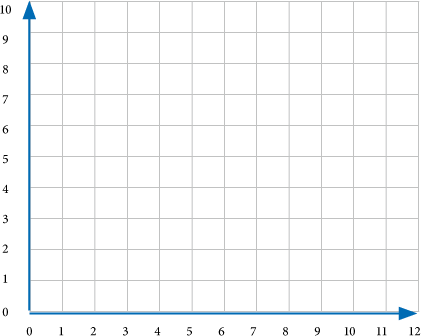 ما التغير في درجة حرارة الماء في حالة التسخين ؟

 أيهما أسرع التبريد أم التسخين؟تجربة ( 5 ) الاتصهارالبيانات :المشاهدات:يدور قمر اصطناعي حول الارض أي العوامل التالية تعتمد عليها سرعته...يدور قمر اصطناعي حول الارض أي العوامل التالية تعتمد عليها سرعته...يدور قمر اصطناعي حول الارض أي العوامل التالية تعتمد عليها سرعته...يدور قمر اصطناعي حول الارض أي العوامل التالية تعتمد عليها سرعته...البعد عن الارضكتلة الشمسج- الجاذبيةد- الزمن الخط الوهمي من الشمس إلي الكوكب يمسح مساحات متساوية في ازمنة متساوية هو قانون.................الخط الوهمي من الشمس إلي الكوكب يمسح مساحات متساوية في ازمنة متساوية هو قانون.................الخط الوهمي من الشمس إلي الكوكب يمسح مساحات متساوية في ازمنة متساوية هو قانون.................الخط الوهمي من الشمس إلي الكوكب يمسح مساحات متساوية في ازمنة متساوية هو قانون.................أ - كبلر الأولب - كبلر الثانيج - كبلر الثالثد - قانون نيوتنحسب قانون كبلر الأول فإن مدارات الكواكب حول الشمس يكون .......حسب قانون كبلر الأول فإن مدارات الكواكب حول الشمس يكون .......حسب قانون كبلر الأول فإن مدارات الكواكب حول الشمس يكون .......حسب قانون كبلر الأول فإن مدارات الكواكب حول الشمس يكون .......إهليجيةمستقيمةج- دائريةد- حلزونيةأقصى ارتفاع يمكن أن تصل لها القذيفة ولا تعاني من مقاومة الهواء هو ...............أقصى ارتفاع يمكن أن تصل لها القذيفة ولا تعاني من مقاومة الهواء هو ...............أقصى ارتفاع يمكن أن تصل لها القذيفة ولا تعاني من مقاومة الهواء هو ...............أقصى ارتفاع يمكن أن تصل لها القذيفة ولا تعاني من مقاومة الهواء هو ...............أ - 100 km  ب - 10 km ج - 150 km  د - 50 km  تتناسب قوة التجاذب بين كتلتين عكسيا مع ........تتناسب قوة التجاذب بين كتلتين عكسيا مع ........تتناسب قوة التجاذب بين كتلتين عكسيا مع ........تتناسب قوة التجاذب بين كتلتين عكسيا مع ........تسارع الجاذبية الزمن الدوري ج- حاصل ضرب الكتلتيند- مربع المسافة بينهما إن مجال الجاذبية يحيط بأي شي له ..............إن مجال الجاذبية يحيط بأي شي له ..............إن مجال الجاذبية يحيط بأي شي له ..............إن مجال الجاذبية يحيط بأي شي له ..............لون سرعةج - كهربائيةد- كتلة وجه المقارنةكتلة القصوركتلة الجاذبيةالتعريفالجهاز المستخدم للقياس155461532331 – تعتمد شدة مجال جاذبية الأرض على : 1 – تعتمد شدة مجال جاذبية الأرض على : 1 – تعتمد شدة مجال جاذبية الأرض على : 1 – تعتمد شدة مجال جاذبية الأرض على : د) كتلة الجسم ج) كتلة الأرض ب) كتلة القمر أ) كتلة الشمس 2 – الصيغة الرياضية لقانون العزم : 2 – الصيغة الرياضية لقانون العزم : 2 – الصيغة الرياضية لقانون العزم : 2 – الصيغة الرياضية لقانون العزم : د) ج) ب) أ) 3 – وحدة قياس السرعة الزاوية : 3 – وحدة قياس السرعة الزاوية : 3 – وحدة قياس السرعة الزاوية : 3 – وحدة قياس السرعة الزاوية : د) Nج) rad/sب) m/sأ) m41532331 – يستعمل لقياس كتلة الجاذبية :1 – يستعمل لقياس كتلة الجاذبية :1 – يستعمل لقياس كتلة الجاذبية :1 – يستعمل لقياس كتلة الجاذبية :د) قانون أومج) قانون نيوتن الثالثب) ميزان القصورأ) الميزان ذو الكفتين2 – العلاقة التي تربط السرعة الزاوية بالسرعة الخطية هي :2 – العلاقة التي تربط السرعة الزاوية بالسرعة الخطية هي :2 – العلاقة التي تربط السرعة الزاوية بالسرعة الخطية هي :2 – العلاقة التي تربط السرعة الزاوية بالسرعة الخطية هي :د) a = r ج) ب) أ) 3 – وحدة قياس الإزاحة الزاوية : 3 – وحدة قياس الإزاحة الزاوية : 3 – وحدة قياس الإزاحة الزاوية : 3 – وحدة قياس الإزاحة الزاوية : د) rad/sج) rad/mب) radأ) m41532331 – نصف دورة لجسم يدور حول نفسه تساوي:1 – نصف دورة لجسم يدور حول نفسه تساوي:1 – نصف دورة لجسم يدور حول نفسه تساوي:1 – نصف دورة لجسم يدور حول نفسه تساوي:د) 2 /ج) ب) أ) 2 – كلما اقترب الكوكب من الشمس أثناء دورانه فإن مقدار سرعته : 2 – كلما اقترب الكوكب من الشمس أثناء دورانه فإن مقدار سرعته : 2 – كلما اقترب الكوكب من الشمس أثناء دورانه فإن مقدار سرعته : 2 – كلما اقترب الكوكب من الشمس أثناء دورانه فإن مقدار سرعته : د) لا يمكن التنبؤ بهاج) تبقى ثابته ب) تزدادأ) تقل 3 – وحدة قياس العزم 3 – وحدة قياس العزم 3 – وحدة قياس العزم 3 – وحدة قياس العزم د) N.mج) radب) mأ) N41532331 – لقياس قوة الجاذبية بين بين جسمين تستخدم تجربة : 1 – لقياس قوة الجاذبية بين بين جسمين تستخدم تجربة : 1 – لقياس قوة الجاذبية بين بين جسمين تستخدم تجربة : 1 – لقياس قوة الجاذبية بين بين جسمين تستخدم تجربة : د) كافندش ج) كوبرنكس ب) كبلر أ) نيوتن2 – إذا أثرت قوة عمودية في أبعد نقطة عن مفصلات باب حر الدوران فإن عزمها : 2 – إذا أثرت قوة عمودية في أبعد نقطة عن مفصلات باب حر الدوران فإن عزمها : 2 – إذا أثرت قوة عمودية في أبعد نقطة عن مفصلات باب حر الدوران فإن عزمها : 2 – إذا أثرت قوة عمودية في أبعد نقطة عن مفصلات باب حر الدوران فإن عزمها : د) الإجابة أ و ب معاً ج) أكبر ما يكونب) أقل ما يكون أ) صفر 3 – وحدة قياس التسارع الزاوي : 3 – وحدة قياس التسارع الزاوي : 3 – وحدة قياس التسارع الزاوي : 3 – وحدة قياس التسارع الزاوي : د) rad/sج) rad/s2ب) mأ) m/s4المهارات العمليةتنفيذ الخطوات باستخدام الأدوات مع مراعاة احتياطات السلامةقياس طول خيط البندول والتسجيل في جدول البيانات حساب الومن للاهتزازة الكاملةاستخدام المعادلات لاجراء الحساباتمقارنة القيم الفعلية مع القيمة الصحيحةمجموع الدرجاتالدرجة22221210الدرجة المستحقة الأدواتالزمن الدوري المتوقع T (s)متوسط الزمن الدوري المقيسTالزمن الدوري المقاسT ( s )زمن (10) اهتزازةt ( s )mg (g) كتلة الجاذبيةالمحاولةالكتلة 11الكتلة 22المهارات العمليةتنفيذ الخطوات باستخدام الأدوات مع مراعاة احتياطات السلامةقياس الكتلة والتسجيل في جدول البيانات تعليق الكتل بشكل صحيحاستخدام المعادلات لاجراء الحساباتتمثيل القوى على مخطط الجسم الحرمجموع الدرجاتالدرجة2222210الدرجة المستحقة الأدواتارسم مخطط الجسم الحر للقوى المئرة على الجسمالمهارات العمليةتنفيذ الخطوات باستخدام الأدوات مع مراعاة احتياطات السلامةقياس الكتلة ودرجة الحرارة بالوحدات الدولية والتسجيل في جدول البيانات التمثيل البياني للعلاقة بين درجة الحرارة والزمناستخدام المعادلات لاجراء الحساباتتلخيص التغير الذي طرأ على درجة الحرارة عند وضع مصدر الحرارة وابعادهمقارنة قيم الميل عند التسخين والتبريدمجموع الدرجاتالدرجة22221110الدرجة المستحقة الأدواتترتيب الكراتارتفاع الارتدادالكرة الكبيرةالكرة الصغيرةالكرتان معاًالكبيره :                  الصغيرة :المهارات العمليةتنفيذ الخطوات باستخدام الأدوات مع مراعاة احتياطات السلامةقياس الكتلة والتسجيل في جدول البياناتقياس درجات الحرارة والتسجيل في جدول البياناتتلخيص التغير الذي طرأ على درجة الحرارة عند وضع مصدر الحرارة وابعادهالتمثيل البياني للمتغيراتمجموع الدرجاتالدرجة2222210الدرجة المستحقة الأدواتجدول البياناتجدول البياناتكتلة الماءدرجة حرارة الهواء الابتدائيةدرجة حرارة الهواء النهائيةالتغير في درجة حرارة الهواءتسخين أم تبريددرجة الحرارةتسخين أم تبريددرجة الحرارةالزمنتبريدتسخين0تبريدتسخين1تبريدتسخين2تبريدتسخين3تبريدتسخين4تبريدتسخين5تبريدتسخين6تبريدتسخين7تبريدتسخين8تبريدتسخين9تبريدتسخين10المهارات العمليةتنفيذ الخطوات باستخدام الأدوات مع مراعاة احتياطات السلامةقياس درجات الحرارة بشكل صحيحتسجيل القراءات في الجدولتلخيص التغير الذي طرأ على درجة الحرارة التمثيل البيانيمجموع الدرجاتالدرجة2222210الدرجة المستحقة الأدواتماء + ماء مثلجماء + ثلجالزمنمباشرةبعد الدقيقة الاولى